Shark Tank Presentations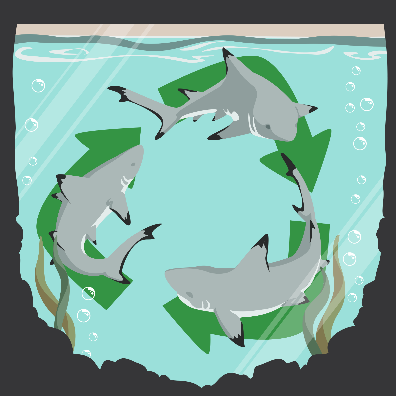 As you watch your classmates’ presentations, consider the following information: Cost: How much will it cost to make the product? How much will they sell the product for? Potential Risks: What are the potential risks associated with making and/or using the product? Talking Points: What were their best talking points related to the science behind the problem? Improvements: What improvements could be made to the product (or the points presented)? Product NameNotes